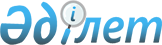 О внесении изменения в Закон Республики Казахстан "О налогах и других обязательных платежах в бюджет"Закон Республики Казахстан от 31 декабря 2001 года № 277

      Статья 1. Внести в Закон Республики Казахстан от 24 апреля 1995 г. Z952235_ "О налогах и других обязательных платежах в бюджет" (Ведомости Верховного Совета Республики Казахстан, 1995 г., № 6, ст. 43; № 12, ст. 88; № 23, ст. 152; Ведомости Парламента Республики Казахстан, 1996 г., № 1, ст. 180, 181; № 11-12, ст. 257; № 15, ст. 281; № 23-24, ст. 416; 1997 г., № 4, ст. 51; № 7, ст. 82; № 10, ст. 112; № 11, ст. 144; № 12, ст. 184, 188; № 13-14, ст. 195, 205; № 20, ст. 263; № 22, ст. 333; 1998 г., № 4, ст. 45; № 14, ст. 197, 201, 202; № 23, ст. 425; № 24, ст. 436, 442, 445; 1999 г., № 6, ст. 192, 193; № 20, ст. 731; № 21, ст. 786; № 23, ст. 928; № 24, ст. 1067; 2000 г., № 3-4, ст. 65, 66; № 10, ст. 234; 2001 г., № 3, ст. 16; № 10, ст. 124; № 13-14, ст. 173, 177; № 15-16, ст. 224, 238; № 17-18, ст. 241, 245; Закон Республики Казахстан от 10 октября 2001 г. Z010247_ "О внесении изменений и дополнений в некоторые законодательные акты Республики Казахстан по вопросам оплаты труда и социальной защиты военнослужащих, сотрудников правоохранительных и других государственных органов", опубликованный в газетах "Егемен Казакстан" 13 октября 2001 г. и "Казахстанская правда" 16 октября 2001 г.) следующее изменение: 



      подпункт 9) пункта 3 статьи 104-7 изложить в следующей редакции:

      "9) все виды выплат военнослужащим, получаемые ими в связи с исполнением обязанностей воинской службы, и сотрудникам органов внутренних дел, получаемые ими в связи с исполнением служебных обязанностей;".

      Статья 2. Настоящий Закон вводится в действие с 1 января 2001 года.      Президент

      Республики Казахстан(Специалисты: Умбетова А.М.,

              Склярова И.В.)
					© 2012. РГП на ПХВ «Институт законодательства и правовой информации Республики Казахстан» Министерства юстиции Республики Казахстан
				